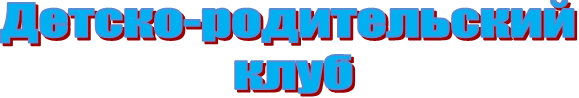 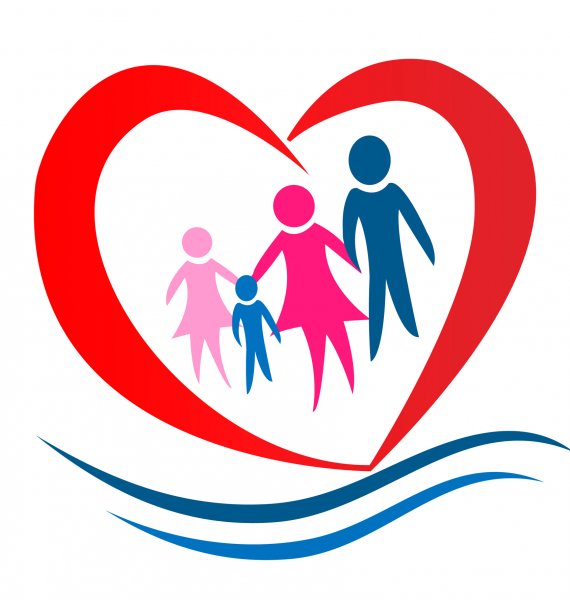 «Книга –верный друг», «Читаем с мамой»Известно, что мир для ребенка начинается с семьи: первые шаги, первые слова, первые книжки. И привычка к чтению появляется здесь же.Путь ребенка к книге долог и труден, одному его пройти непросто. А вот если вместе, всей семьей, весело и дружно! Тогда все трудности преодолимы, да и не таким долгим покажется путь!Чтение вслух – важный момент воспитания. Оно раскрепощает ребёнка, обучает его умению формулировать мысль и говорить, правильно ставить ударения, развивает речевые данные увеличивается словарный запас, учит культуре речи. Благодаря чтению развивается память, внимание, мышление, воображение, смысловое восприятие.При выборе книги для чтения необходимо руководствоваться тем, что книга должна быть красочная, яркая,  обязательно соответствующая возрасту ребенка.Обсуждение с родителями для чего читать книги,  показывают, что у них есть определённый опыт по воспитанию будущих читателей, но есть и трудности, сомнения. В нашей группе много семей, дружащих с книгой, покупающих и читающих произведения детской художественной литературы, прививают  своим дочерям и сыновьям любовь к книгам.В январе в рамках детско – родительского клуба «За руку с семьей» была  проведена  творческая мастерская с родителями совместно с учителем-логопедом Епишиной Натальей Викторовной  по теме:«Книга –верный друг», «Читаем с мамой».Родители вместе с детьми изготовили интересные пособия. Книжки- малышки были посвящены сказкам. Родители и дети были увлечены интересной деятельностью. Ведь создание  книжки-малышки - это очень увлекательное занятие.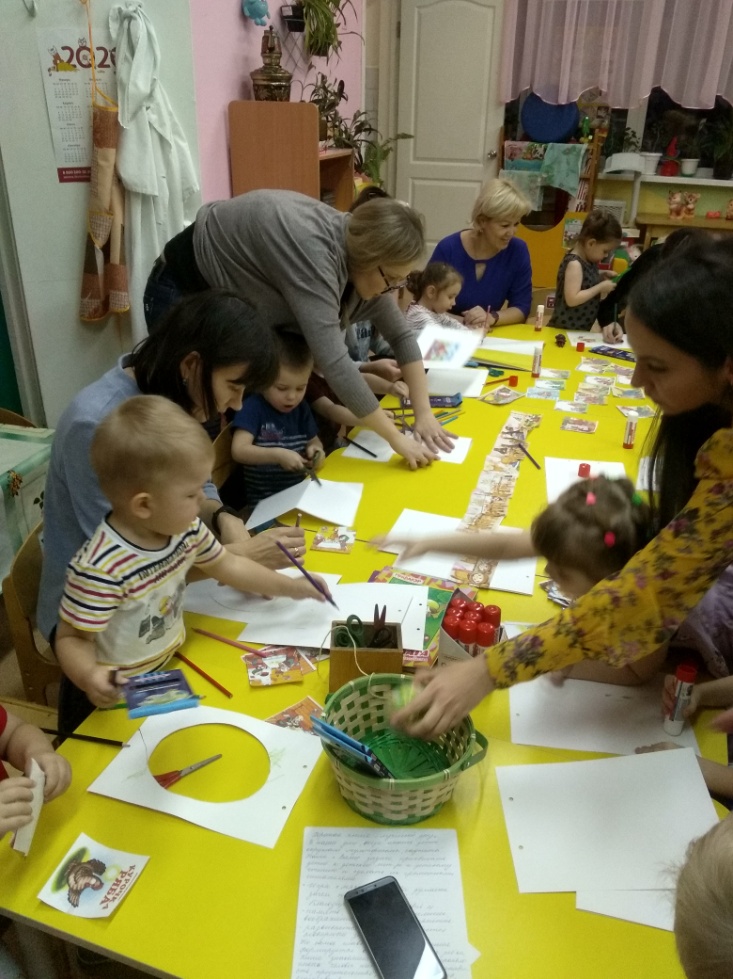 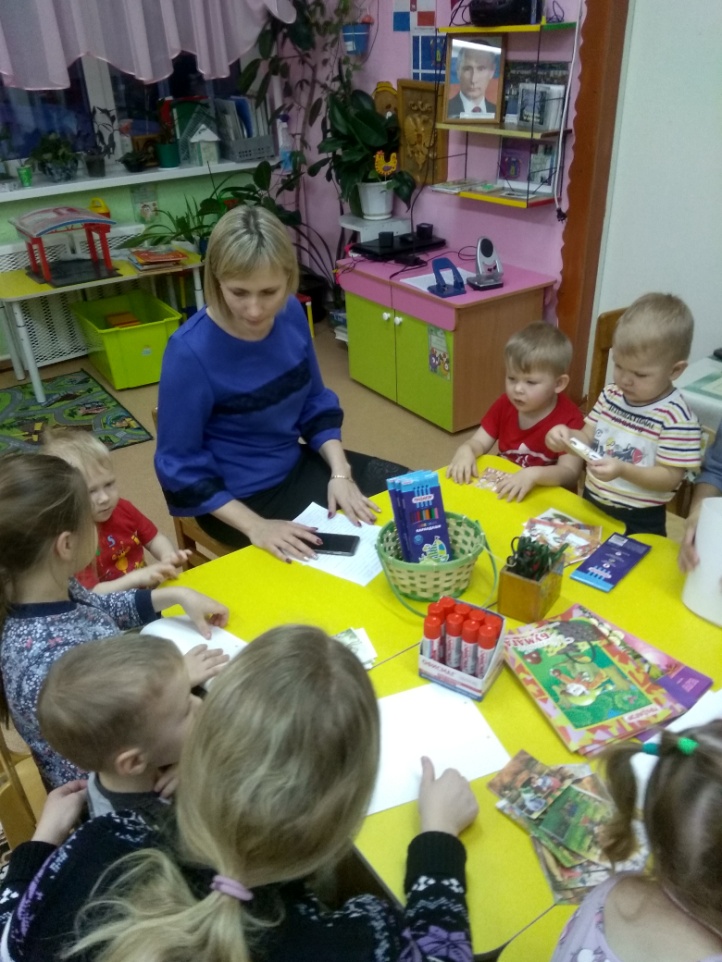 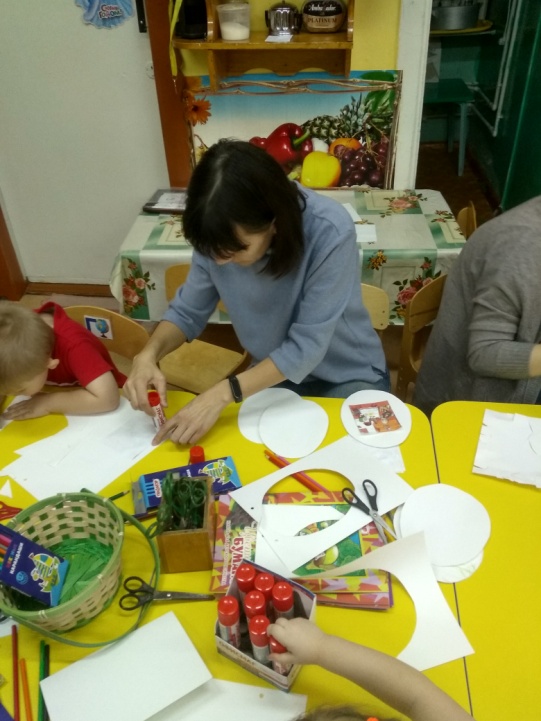 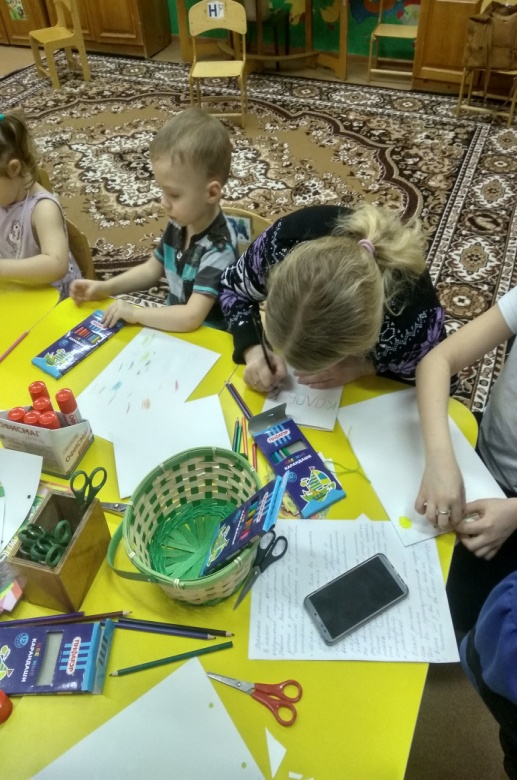 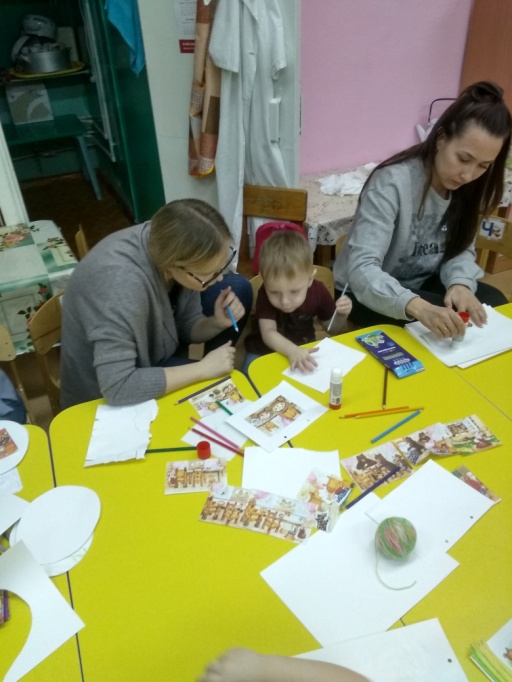 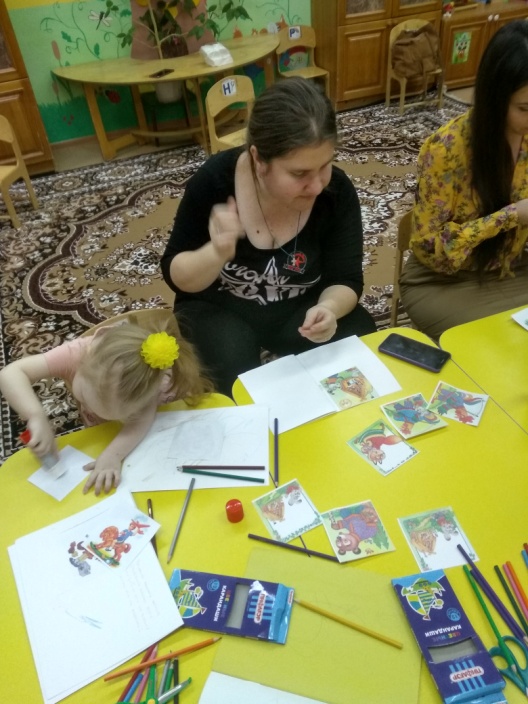 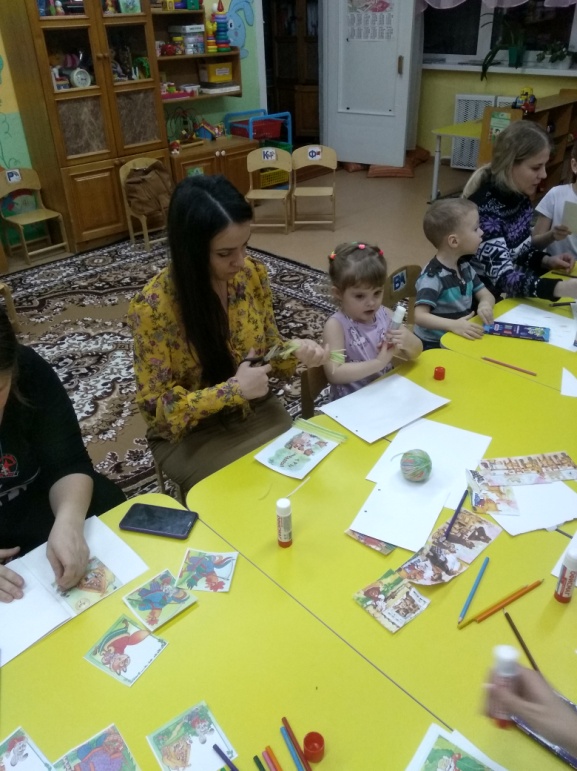 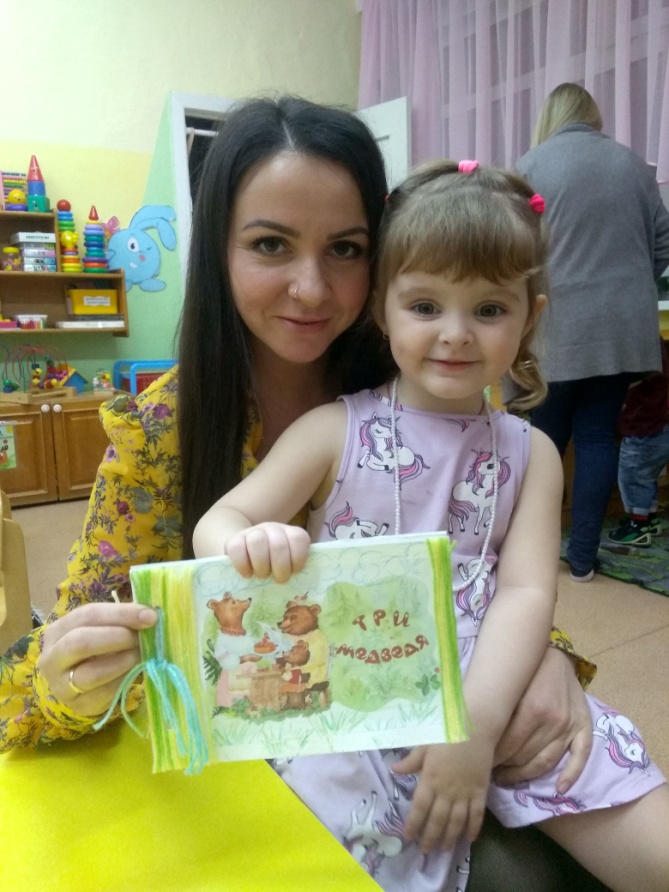 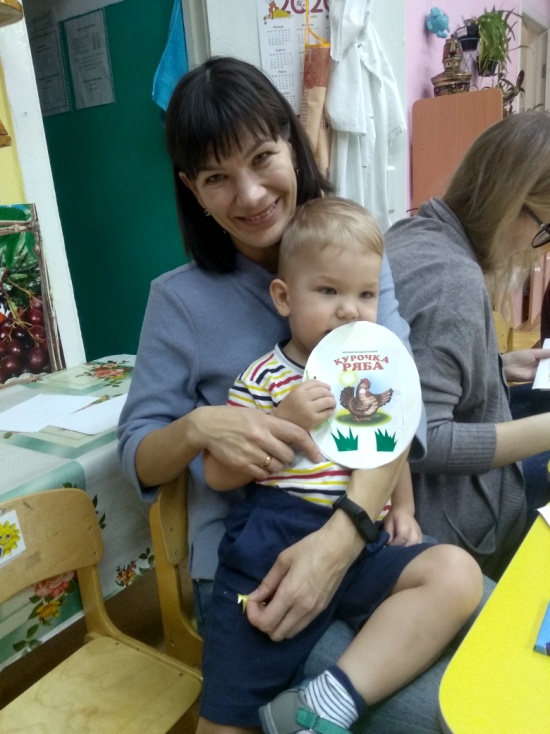 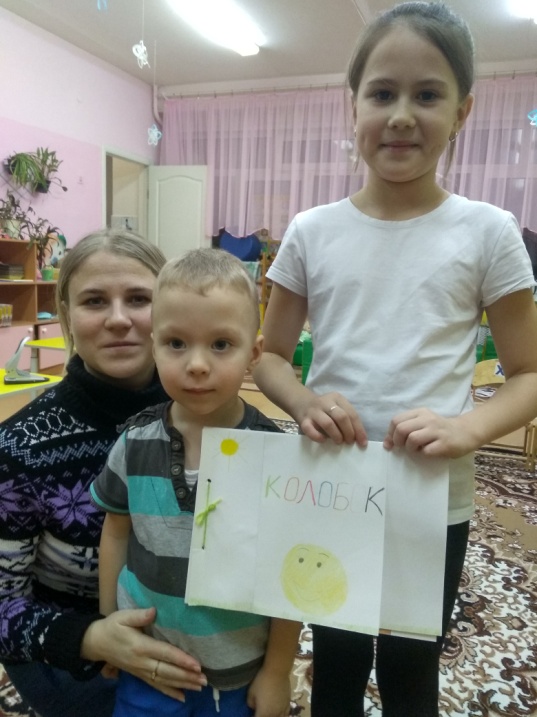 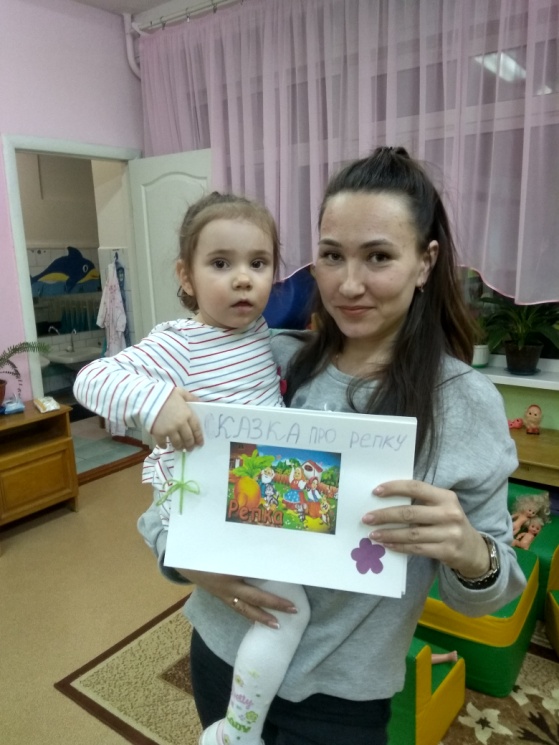 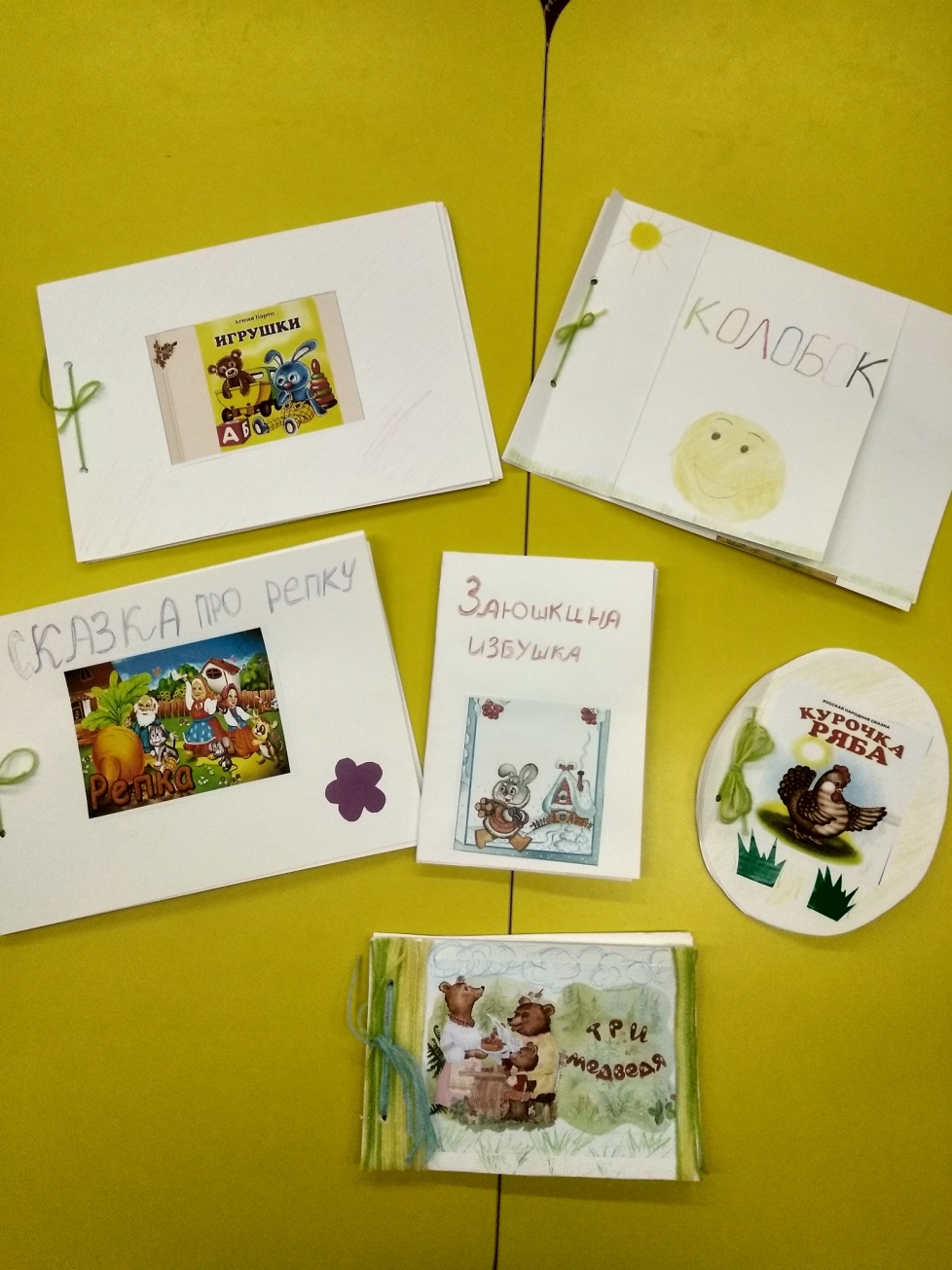 